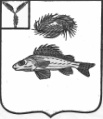 АДМИНИСТРАЦИЯДЕКАБРИСТСКОГО МУНИЦИПАЛЬНОГО ОБРАЗОВАНИЯЕРШОВСКОГО МУНИЦИПАЛЬНОГО РАЙОНАСАРАТОВСКОЙ ОБЛАСТИПОСТАНОВЛЕНИЕот 24 ноября 2016 года								№ 37«О внесении изменений и дополнений вУстав Муниципального казенного учреждения«Рефлекторский сельский дом культуры».На основании Закона Саратовской области от 28 марта 2016 года № 33-3СО «О преобразовании Декабристского и Рефлекторского муниципальных образований Ершовского муниципального района Саратовской области и внесении изменений в Закон Саратовской области «О муниципальных образований, входящих в состав Ершовского муниципального района». В соответствии с Федеральным законом №131-ФЗ «Об общих принципах организации местного самоуправления в Российской Федерации», Уставом Декабристского муниципального образования, администрация Декабристского муниципального образованияПОСТАНОВЛЯЕТ:Внести изменения и дополнения в Устав Муниципального казенного учреждения «Рефлекторский сельский дом культуры», изложив его в новой редакции согласно приложению.Директору МКУ «Рефлекторский сельский дом культуры» Майоровой Т.В. обеспечить регистрацию Устава Муниципального казенного учреждения «Рефлекторский сельский дом культуры» в установленном законом порядке.Настоящее Постановление вступает в силу с момента подписания.Глава Декабристского МО						Полещук М.А.